Nyatakan  maksud pengertian dan kepentingan perniagaan yang berikut.i.Maksud Keperluan asas………………………………………………………………………………………………………………………………………………………………………………………………………………………………………………………………………………………………………………………										( 3 markah )ii.Maksud Kehendak………………………………………………………………………………………………………………………………………………………………………………………………………………………………………………………………………………………………………………………										( 3 markah )iii. Terangkan perbezaan antara keperluan dan kehendak.									( 4 markah )Namakan bahagian mesin jahit yang berikut.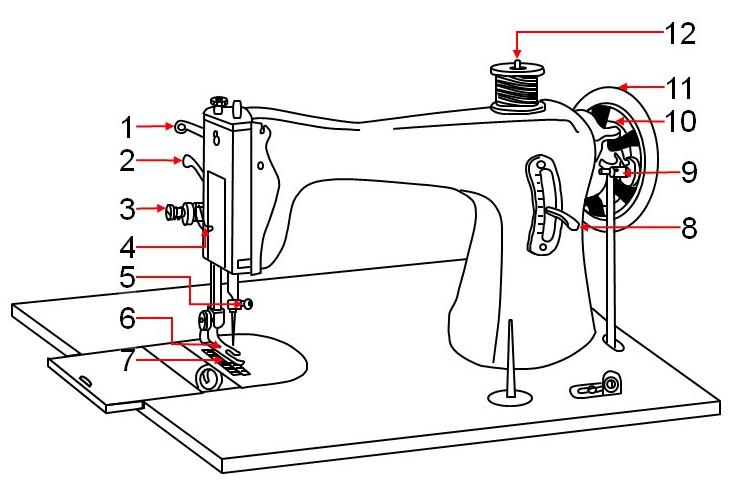 1………………………………………………………..2………………………………………………………...3………………………………………………………..4………………………………………………………….5…………………………………………………………6…………………………………………………………7………………………………………………………...8…………………………………………………………9………………………………………………………….10…………………………………………………………									( 10 markah )Nyatakan amalan 4M dalam langkah keselamatan di dalam bengkel.i……………………………………………………………..ii…………………………………………………………….iii……………………………………………………………											( 3 markah )Nyatakan sumber-sumber elektriki……………………………………………………………ii…………………………………………………………..iii………………………………………………………….											( 3 markah )Nyatakan 3 jenis-jenis jahitan yang telah anda pelajari.i……………………………………………………………ii…………………………………………………………..iii………………………………………………………….											( 3 markah )Tandakan ( √  ) pada pernyataan yang betul dan tandakan ( x ) pada pernyataan yang salah bagi kenyataan  di bawah.Antara berikut yang manakah jenis-jenis pengikat.Paku											Skru	Tukul kuku kambingTandakan ( √ ) bagi cirri tanaman hiasan yang memerlukan pemastian semula yang betul ( x ) bagi yang salah pada petak yang disediakan.Medium padat											Pasu retak	Air keluar melalui lubang saliran																	Tandakan ( √ ) bagi fabrik asli yang betul dan tandakan ( x ) bagi salah pada petak yang disediakan.Kapas											Nylon	Linen							KeperluanKehendak